Муниципальное бюджетное дошкольное образовательное учреждение«Детский сад № 16 г. Выборга» «ИГРЫ И УПРАЖНЕНИЯ ДЛЯ РАЗВИТИЯ ФОНЕМАТИЧЕСКОГО СЛУХА И ВОСПРИЯТИЯ»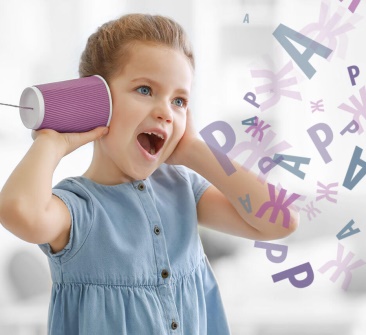 Базовой предпосылкой овладения письмом является развитый фонематический слух.                                   Под фонематическим слухом  — основным компонентом восприятия речи — понимается способность человека слышать и различать отдельные фонемы, или звуки в слове, определять наличие звука в слове, их количество и последовательность.Так, ребенок, поступающий в школу, должен уметь различать отдельные звуки в слове. Например, если его спросить, есть ли звук ”м” в слове ”лампа”, то он должен ответить утвердительно.Для чего нужен  ребенку хороший фонематический слух?                                                                               Это связано с существующей сегодня в школе методикой обучения чтению, основанной на звуковом анализе слова. Он помогает нам различать слова и формы слов, похожие по звучанию, и правильно понимать смысл сказанного.Развитие фонематического слуха у детей — залог успешного обучения чтению и письму, а в дальнейшем — и иностранным языкам.Каким же образом развивать у ребенка фонематический слух?Лучше всего это делать в игре.                                                                                     Многие игры на развитие фонематических процессов имеют комбинированный характер, что выражается не только в обогащении словаря, но и активизации высших психических функций (памяти, внимания, мышления, моторики).Предлагаю вашему вниманию игры, позволяющие в интересной форме научить ребенка прислушиваться к звукам речи.Игра «Поймай нужный звук хлопком».Инструкция:  Если услышишь звук [k] в слове -  хлопни в ладоши. Слова: [K]ран, мор[K]овь, шалаш, ботино[K]. . .То же с любыми другими звуками:Ш – кошка, шапка, маска, подушка…; С – собака, краски, лошадь, носки, нос…Р – руки, лапки, Родина, полка, кружка…; Л – лопата, кора, слова, плов…Игра «Придумать слова на заданный звук».Для начала лучше давать только гласные звуки (а, о, у, и) – арбуз, обруч, улитка, иголка и т.п.Затем согласные (р, с, ш, л, п, б и т.п.)Игра «Определи  место звука в слове».Определи, где: в начале, в середине, в конце слова мы слышим звук [K] в словах: крот, морковь, кулак, носок. . .Ш – шапка, кошка, душ; С – солнышко, паста, нос; Ч – чайник, кочка, ночь; Щ – щетка, щенок, помощь; Л – луна, полка, стул; Р – паровоз, пар, роза; П – пол, лапка, стоп; К – сокол, лак, крыша и т.п.Повторение цепочек слогов.Слоги задаются с разной силой голоса, интонацией. (са-ША-са), (за-за-СА).  Слоги можно задавать с любыми оппозиционными звуками, например с-ш, ш-ж, л-р, п-б, т-д, к-г, в-ф (т.е. глухие-звонкие, твердые мягкие, свистящие-шипящие).                                                   Следите, чтобы ребенок не менял последовательности в цепочках.                                         Если ему трудно дается повторение трех слогов, давайте сначала два слога: са-ша, ша-са, са-за, за-са, ла-ра, ра-ла, ша-ща, ща-ша и т.п.Примеры слоговых цепочек:Са-за-за,  за-за-са, са-за-са, за-са-заСа-ша-ша, ша-ша-са, са-ша-са, ша-са-шаЛа-ра-ра, ра-ла-ла, ра-ла-ра, ла-ра-лаШа-ща-ща, ша-ща-ша, ща-ша-ша, ща-ша-ща(Аналогично с другими парами звуков)Назвать слово со звуком «Б»: утка – бант – кит; «П»: банка – палка – белка.  Т.е. дается три слова, среди которых только одно с заданным звуком.Игра «Кто внимательнее».Взрослый показывает картинки и называет их (можно без картинок). Ребенок внимательно вслушивается и отгадывает, какой общий звук встречается во всех названных словах.Например, в словах коза, медуза, роза, незабудка, стрекоза общий звук «З». Не забудьте, что произносить этот звук в словах нужно длительно, выделяя его голосом, насколько это возможно.Игра «Угадай слово».Взрослый произносит слово с паузами между звуками, ребенок должен назвать слово целиком.Сначала даются слова из 3-х, 4-х звуков, если ребенок справляется, то можно сложнее – из 2-3 слогов, со стечением согласных.Например:с-у-п, к-о-т, р-о-т, н-о-с, п-а-р, д-а-р, л-а-к, т-о-к, л-у-к, с-ы-р, с-о-к, с-о-м, ж-у-к, ч-а-ср-о-з-а, к-а-ш-а, Д-а-ш-а, л-у-ж-а, ш-у-б-а, м-а-м-а, р-а-м-а, в-а-т-а, л-а-п-а, н-о-т-ы, ш-а-р-ып-а-с-т-а, л-а-п-ш-а, м-о-с-т, т-о-р-т, к-р-о-т  и т.п.Игра Произнести по порядку звуки в слове.Начинаем с коротких слов, например:                     ДОМ – д, о, мИгра «Четвертый лишний»Взрослый называет 4 слова и  предлагает определить, какое  из них лишнее и почему.Набор слов может  быть разнообразным, например: чашка, очки, туча, мост;    медведь, миска, собака, мел;  дорога, доска, дуб, туфли.Взрослый может голосом выделять определяемый звук.Как вариант игры можно подбирать слова с разной слоговой структурой  и разными ударными слогами.Задание помогает развивать не только фонематическое восприятие, но и внимание, логическое мышление.Игра «Цепочки слов»Эта игра - аналог всем известных "городов". Заключается она в том, что на последний звук заданного предыдущим игроком слова игрок последующий придумывает свое слово. Образуется цепочка слов: аист - тарелка - арбуз. Вспомнили?Игра «Магазин»Игры на выделение звука на фоне слова.Задание: Незнайка пошел в магазин за фруктами, пришел в магазин, а название фруктов забыл. Помогите Незнайке купить фрукты, в названиях которых есть звук [л’].На столе выкладываются предметные картинки: яблоки, апельсины, груши, мандарины, сливы, лимоны, виноград.  Дети отбирают картинки, в названии которых есть звук [л’].Покажите ребенку продукты, которые вы купили в магазине, и пусть он перечислит те из них, в названия которых есть звук [Р] или другой звук.